Пояснительная записка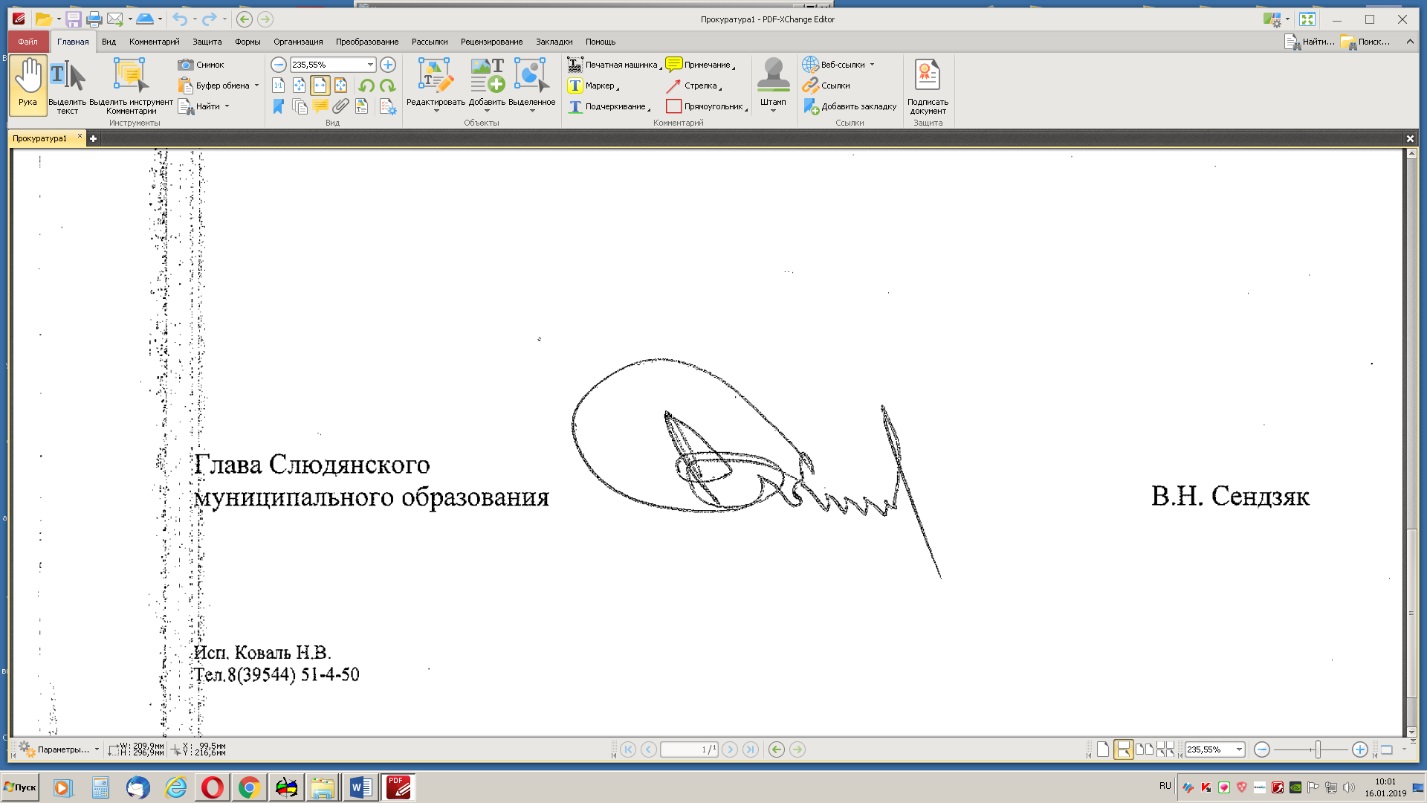 к статистической форме № 1- контроль в сфере муниципального земельного контроляна территории Слюдянского муниципального образования,Слюдянского района, Иркутской областиВ целях осуществления муниципального земельного контроля, постановлением главы Слюдянского муниципального образования № 167 от 28.02.2013 г. утверждён «Административный регламент исполнения муниципальной функции «Муниципальный земельный контроль на территории Слюдянского муниципального образования», разработанный в соответствии с Федеральным законом «О защите прав юридических лиц и индивидуальных предпринимателей при осуществлении государственного контроля (надзора) и муниципального контроля» от 26.12.2008 г. № 294- ФЗ.    Муниципальный земельный контроль осуществляется отделом архитектуры, капитального строительства и земельных отношений  в пределах их компетенции.   Основные мероприятия по контролю  проводятся в виде плановых и внеплановых проверок, осуществляемых отделом архитектуры, капитального строительства и земельных отношений. Плановые проверки проводятся в соответствии с утвержденным планом проведения мероприятий по контролю за использованием и охраной земель Слюдянского муниципального образования, утверждённым прокуратурой.   В 2018 году проверки не проводились на основании пункта 1 статьи 26.1 Федерального закона 294-ФЗ «О защите прав юридических лиц и индивидуальных предпринимателей при осуществлении государственного контроля (надзора) и муниципального контроля. Внеплановые проверки не проводились.     Штатных единиц по должностям, предусматривающим выполнение функций по контролю (надзору) не предусмотрено.   Финансовых средств, выделенных в отчетном периоде из местного бюджета, на осуществление проведения плановых проверок не выделялось.  Глава Слюдянскогомуниципального образования                                                                              В.Н.  СендзякИсп. Коваль Н.В.(395 44) 51-4-50